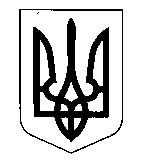 МІНІСТЕРСТВО ОСВІТИ І НАУКИ УКРАЇНИДЕРЖАВНА НАУКОВА УСТАНОВА«ІНСТИТУТ ІННОВАЦІЙНИХ ТЕХНОЛОГІЙ І ЗМІСТУ ОСВІТИ»вул. Митрополита Василя Липківського, . Київ, 03035, тел./факс: (044) 248-25-13Від 31.10.2014 № 14.1/10-3490                   На №		від ________Обласні інститути післядипломної педагогічної освітиПро проведення ХІV Всеукраїнського конкурсу учнівської творчості	На виконання Указу Президента України від 22 березня 2002 року № 284 «Про Всеукраїнський конкурс учнівської творчості», відповідно до Положення про Всеукраїнський конкурс учнівської творчості, затвердженого спільним наказом Міністерства освіти і науки України, Міністерства культури і             мистецтв України, Державного комітету України у справах сім'ї та молоді від 29 серпня 2003 р. № 585/529/875, зареєстрованого у Міністерстві юстиції України 09 вересня 2003 р. за № 779/8100, ХІV Всеукраїнський конкурс учнівської творчості, що проходить під гаслом «Об’єднаймося ж, брати мої!» та присвячений Шевченківським дням, (далі – конкурс) проводиться                            з 01 листопада 2014 року до 25 лютого 2015 року.Просимо організувати урочисте відкриття конкурсу в усіх регіонах України 09 листопада 2014 року в День української писемності та мови і забезпечити проведення І-ІІІ етапів цих змагань у визначені Положенням строки.	Творчі роботи переможців ІІІ етапу конкурсу у номінаціях «Література» та «Історія України і державотворення» (по 5 робіт із кожної номінації) у друкованому та електронному варіантах приймаються до 10 лютого 2015 року за адресою: . Київ, вул. Митрополита Василя Липківського, 36, Інститут інноваційних технологій і змісту освіти, каб. 214, тел. (044) 248-18-13; e-mail: obdarovani.iitzo@ukr.net.До розгляду у конкурсі приймаються роботи на тему:                                         «Ми є. Були. І будем ми! Й Вітчизна наша з нами» (І. Багряний) у номінаціях «Література» та «Історія України і державотворення», які раніше не подавалися до участі в інших наукових і творчих конкурсах регіонального та державного рівнів.Творчі роботи з літератури за вибором автора можуть бути різноманітними за жанром.Конкурсні роботи з історії мають носити дослідницький характер із обов’язковим залученням оригінальних джерел (джерела усної історії, архівні матеріали, матеріали періодики, мемуари, щоденники, кіно-фотодокументи тощо) та складатися зі вступу, у якому автор обґрунтовує мету свого дослідження; основної частини, у якій розділи повинні мати назву та обов’язкове логічне завершення структурних компонентів основної частини; висновку; списку використаних джерел і літератури в алфавітному порядку.До усіх творчих робіт з історії обов’язково додаються тези-анотації (короткий зміст роботи) обсягом до 2 сторінок. Конкурсна робота може бути виконана одним або кількома авторами. Наставниками юних дослідників можуть бути вчителі,  викладачі, керівники гуртків тощо.Текст творчої роботи з історії та літератури роздруковується на папері формату А4, шрифт Times New Roman, кегль 14, інтервал полуторний. Обсяг 15-25 сторінок. Поля: ліве – , нижнє і верхнє – по , праве – . Поетичні доробки учнів подаються у довільній формі. 	Наголошуємо, що разом з роботами необхідно надіслати заявку на участь у Всеукраїнському конкурсі учнівської творчості згідно з додатком.В.о. директора				                  	                        Ю. І. ЗавалевськийГінетова Т. Л.,Науменко Є. І.т.248-18-13